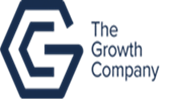 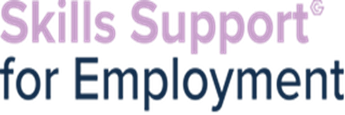 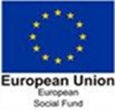 Skills Support for Employment are working in partnership with Skills GC to deliver an online CSCS course with licence included. On successful completion learners can access job vacancies via our Employer Engagement Team.Customers need to be:• 18+• Unemployed• Have I.D and Proof of Address/ Have proof of right to live and work in the UK• Must have photographic ID (valid passport or a Driving licence or Biometric Residence Permit)• Entry 3 English/good level of spoken English (English and Maths assessment to be undertaken)• Learners need internet access and a laptop 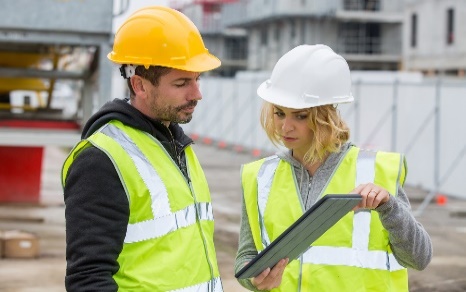 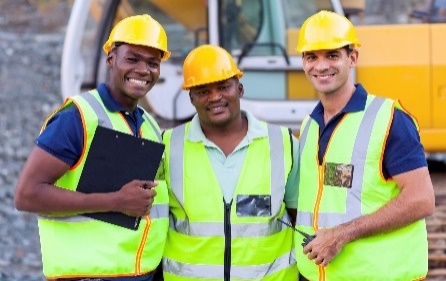 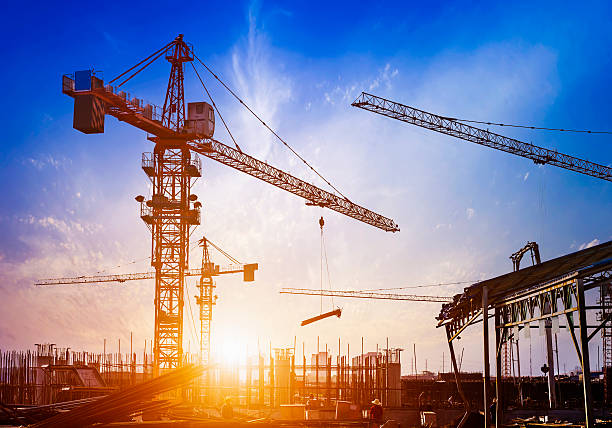 The Course:   Start date-24th NovemberDelivery-Blended learningCSCS - L1 Certificate in Introduction to the Facilities IndustryL1 Certificate in Introduction to ConstructionAward for Health & Safety in Construction EnvironmentGreen 5 year Labourer CSCS Card includedIf you are interested in undertaking this course or wish to refer someone for this, please email melanie.lamb@gcemployment.uk with the learners name, contact number, email and post code. 